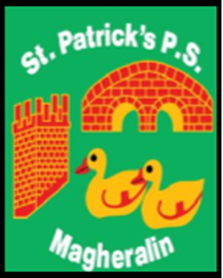 19th October 2021Dear ParentBreakfast Club & After School ClubOur Breakfast and Drop-off Clubs, and After School Club will continue until the end of term in December 2021.This will be reviewed again at this point.Yours sincerelyMrs McGrathPrincipal